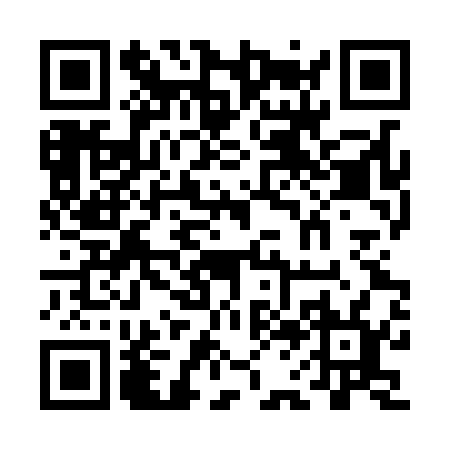 Prayer times for Altludersdorf, GermanyWed 1 May 2024 - Fri 31 May 2024High Latitude Method: Angle Based RulePrayer Calculation Method: Muslim World LeagueAsar Calculation Method: ShafiPrayer times provided by https://www.salahtimes.comDateDayFajrSunriseDhuhrAsrMaghribIsha1Wed2:525:331:045:098:3611:062Thu2:515:311:045:098:3811:093Fri2:505:291:045:108:4011:104Sat2:505:271:045:118:4111:105Sun2:495:261:045:128:4311:116Mon2:485:241:045:128:4511:127Tue2:475:221:045:138:4711:138Wed2:465:201:045:148:4811:139Thu2:465:181:045:148:5011:1410Fri2:455:161:045:158:5211:1511Sat2:445:151:045:168:5311:1512Sun2:445:131:045:168:5511:1613Mon2:435:111:045:178:5711:1714Tue2:425:101:045:188:5811:1715Wed2:425:081:045:189:0011:1816Thu2:415:071:045:199:0111:1917Fri2:405:051:045:209:0311:2018Sat2:405:041:045:209:0511:2019Sun2:395:021:045:219:0611:2120Mon2:395:011:045:219:0811:2221Tue2:384:591:045:229:0911:2222Wed2:384:581:045:239:1111:2323Thu2:374:571:045:239:1211:2424Fri2:374:561:045:249:1311:2425Sat2:364:541:045:249:1511:2526Sun2:364:531:045:259:1611:2627Mon2:364:521:045:259:1711:2628Tue2:354:511:055:269:1911:2729Wed2:354:501:055:269:2011:2830Thu2:354:491:055:279:2111:2831Fri2:344:481:055:279:2211:29